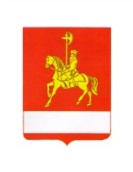 АДМИНИСТРАЦИЯ  КАРАТУЗСКОГО  РАЙОНАПОСТАНОВЛЕНИЕ20.06.2023                                с. Каратузское                                          № 597-пО признании утратившими силу постановлений администрации Каратузского района       В соответствии с Федеральным Законом  от 12.06.2002 № 67-ФЗ «Об основных гарантиях избирательных прав и права на участие в референдуме граждан Российской Федерации», Законом  Красноярского края от 02.10.2003 № 8-1411 «О выборах в органы местного самоуправления в Красноярском крае» и  Уставом  Муниципального образования «Каратузский район», ПОСТАНОВЛЯЮ:1.Постановление администрации Каратузского района от 30.07.2003      № 153-п «Об образовании избирательных участков на территории Каратузского района по выборам Главы Каратузского района», Постановление администрации Каратузского района от 19.01.2004 № 5-п «Об образовании избирательных участков на территории Каратузского района по выборам Президента Российской Федерации», Постановление администрации Каратузского района от 27.02.2007 № 138-п «Об образовании избирательных участков по выборам депутатов Законодательного Собрания Красноярского края первого созыва на территории Каратузского района», Постановление администрации Каратузского района от 10.10.2007 № 781-п «Об образовании избирательных участков по выборам Главы Каратузского района и депутата районного Совета», Постановление администрации Каратузского района от 10.10.2007 № 782-п «Об образовании избирательных участков по выборам депутатов Государственной Думы Федерального Собрания Российской Федерации пятого созыва на территории Каратузского района», Постановление администрации Каратузского района от 19.01.2010 № 49-п «Об образовании избирательных участков по выборам депутатов Каратузского районного Совета четвертого созыва на территории Каратузского района» признать утратившими силу.2. Контроль за исполнением настоящего постановления оставляю за собой. 3.Постановление вступает в силу в день, следующий за днем его официального опубликования  в периодическом печатном издании «Вести муниципального образования «Каратузский район».И.о. главы района                                                         		             Е.С. Мигла